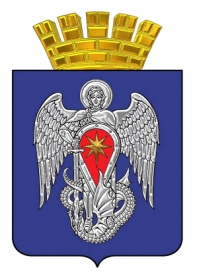 МИХАЙЛОВСКАЯ ГОРОДСКАЯ ДУМАВОЛГОГРАДСКОЙ ОБЛАСТИРЕШЕНИЕПринято Михайловской городской Думой 05 марта 2024 г.                                                                     № 118 О внесении изменений в решение Михайловской городской Думы Волгоградской области от 08 августа 2022 г. № 527 «Об утверждении Порядка установления размера платы за содержание жилого помещения на территории городского округа город Михайловка Волгоградской области»В целях реализации Федерального закона от 06.10.2003 № 131-ФЗ «Об общих принципах организации местного самоуправления в Российской Федерации», в соответствии с Жилищным кодексом Российской Федерации, постановлением Правительства Российской Федерации от 13.08.2006 № 491 «Об утверждении Правил содержания общего имущества в многоквартирном доме и правил изменения размера платы за содержание жилого помещения в случае оказания услуг и выполнения работ по управлению, содержанию и ремонту общего имущества в многоквартирном доме ненадлежащего качества и (или) с перерывами, превышающими установленную продолжительность», постановлением Правительства Российской Федерации от 03.04.2013 № 290 «О минимальном перечне услуг и работ, необходимых для обеспечения надлежащего содержания общего имущества в многоквартирном доме, и порядке их оказания и выполнения», Уставом городского округа город Михайловка Волгоградской области, Михайловская городская Дума Волгоградской областиРЕШИЛА:1. Внести в решение Михайловской городской Думы Волгоградской области от 08 августа 2022 г. № 527 «Об утверждении Порядка установления размера платы за содержание жилого помещения на территории городского округа город Михайловка Волгоградской области» следующие изменения:  В Порядке установления размера платы за содержание жилого помещения на территории городского округа город Михайловка Волгоградской области подпункт 2.1.4 пункта 2.1 раздела 2 изложить в следующей редакции:  «2.1.4. Копии протокола общего собрания собственников помещений в многоквартирном доме, проведенного посредством очного или заочного (или очно-заочного) голосования, содержащего сведения о непринятии решения об установлении размера платы либо об отсутствии кворума, указанного в части 3 статьи 45 Жилищного кодекса Российской Федерации».Председатель Михайловской городской ДумыВолгоградской области                                                                                   В. А. КругловГлава городского округа город МихайловкаВолгоградской области                                                                                    А.В.Тюрин05 марта 2024 г.